Publicado en   el 15/10/2014 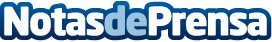 Pastor supervisa el avance de las obras de la línea de alta velocidad entre Galicia y la MesetaDatos de contacto:Nota de prensa publicada en: https://www.notasdeprensa.es/pastor-supervisa-el-avance-de-las-obras-de-la Categorias: Construcción y Materiales http://www.notasdeprensa.es